………………………………….………....        (data)………………………………………………………………………………………(nazwa podmiotu)……………………………………………………………………………………… (adres)……………………………………………………………………………………… (telefon)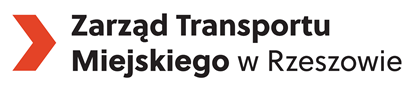 ………………………………………………………………………………………(NIP)………………………………………………………………………………………(REGON)Wniosek o:Potwierdzenie uzgodnienia zasad korzystania z obiektów dworcowych i przystanków zlokalizowanych na terenie Gminy Miasto Rzeszów dla linii komunikacyjnej relacji:………………………………………………………………………………………………………………………………………………………………………………………………………………………………………………………     ……………………………………………………………….(czytelny podpis)1.  Dla każdej linii należy wypełnić oddzielny wniosek2. Do wniosku należy dołączyć proponowany rozkład jazdy oraz schemat połączeń komunikacyjnych z zaznaczoną linią komunikacyjną i przystankami komunikacyjnymi* Na chwilę obecną informacja o numerze i nazwie przystanku można uzyskać pod numerem tel. 017 86 61 385, oraz 
w siedzibie ZTM w Rzeszowie przy ul. Trembeckiego 3 pokój nr 26  Lp.Identyfikator 
MiejscowościNazwa przystankuNumer 
przystankuUlica109741332097413330974133409741335097413360974133709741338097413390974133100974133